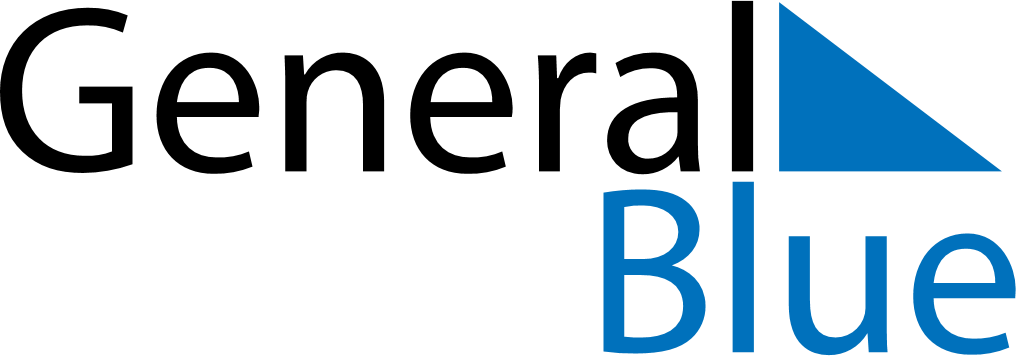 April 1857April 1857April 1857April 1857April 1857SundayMondayTuesdayWednesdayThursdayFridaySaturday123456789101112131415161718192021222324252627282930